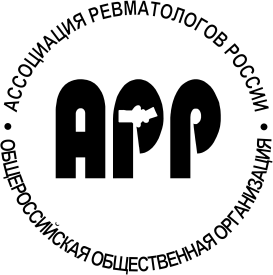 ОБЩЕРОССИЙСКАЯ ОБЩЕСТВЕННАЯ ОРГАНИЗАЦИЯ«АССОЦИАЦИЯ РЕВМАТОЛОГОВ РОССИИ»ASSOCIATION OF RHEUMATOLOGISTS OF RUSSIA Россия,  115522, Каширское шоссе, д. 34A,  г. Москва,  Russia, 115522, Kashirskoye shosse, 34А, Moscow,.      тел.(499) 725-13-79, (499) 614-44-90, факс/fax:  (499) 614-44-68,  e-mail: arevm@mail.ru; www.rheumatolog.ruИНН 7724041702, КПП 772401001_______________№_____________на № __________ от _____________Уважаемые коллеги!Приглашаем Вас принять участие в проведении  Профессорского Форума и Пленума правления Ассоциации ревматологов России 3-4 февраля 2017 года в г. Ярославле.Профессорский Форум посвящен разработке совместной тактики и стратегии преподавания по специальности «ревматология» для врачей разного уровня, оказывающих специализированную медицинскую помощь: терапевтов, врачей общей практики, врачей ревматологов амбулаторного звена и специализированных центров.    Планируется обсуждение вопросов преподавания ревматологии, касающихся  ранней диагностики и терапии   ревматоидного артрита, спондилоартритов, псориатического артрита,  системной красной волчанки, подагры, остеоартроза, системных васкулитов и проблем фармакотерапии ревматических заболеваний ( применение нестероидных противовоспалительных препаратов, глюкокортикоидов, базисной противовоспалительной терапии, генно-инженерных биологических препаратов и таргетных синтетических препаратов, воздействующих на внутриклеточные сигнальные пути). Будут представлены доклады ведущих специалистов ФГБНУ НИИР им. В.А.Насоновой  и Федеральных научно-образовательных центров по этим проблемам.Просим Вас подготовить короткие сообщения о Вашем личном опыте  преподавания ревматологии, о ключевых вопросах, которые должны входить в программу обязательного обучения для терапевтов и ревматологов .Ваши предложения по докладам просим прислать на электронную почту amirver@ yandex.ru  и копию на egalushko@mail.ru до 10 января 2017 года.С уважением, Президент АРРАкадемик РАН                                                                                                          Е.Л.Насонов